SỞ CÔNG THƯƠNG ĐỒNG NAITRUNG TÂM KHUYẾN CÔNG & TVPTCNDANH SÁCH 
SẢN PHẨM ĐƯỢC BÌNH CHỌN SẢN PHẨM 
CÔNG NGHIỆP NÔNG THÔN TIÊU BIỂU TỈNH ĐỒNG NAI NĂM 2017(Quyết định số 159 /QĐ-UBND ngày 17 tháng 01 năm  2018 của Chủ tịch UBND tỉnh về việc công nhân sản phẩm công nghiệpNông thôn tiêu biểu cấp tỉnh năm 2017) TTHình sản phẩmHình sản phẩmTên sản phẩmCơ sở Công nghiệpnông thônĐịa chỉGhi chúNHÓM SẢN PHẨM THỦ CÔNG MỸ NGHỆNHÓM SẢN PHẨM THỦ CÔNG MỸ NGHỆNHÓM SẢN PHẨM THỦ CÔNG MỸ NGHỆNHÓM SẢN PHẨM THỦ CÔNG MỸ NGHỆNHÓM SẢN PHẨM THỦ CÔNG MỸ NGHỆ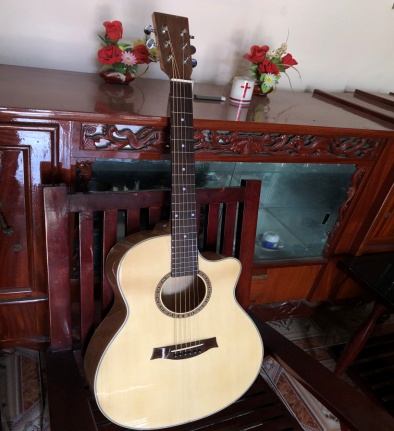 Đàn Ghi taCơ sở Nguyễn Xuân DũngẤp Tân Bắc, xã Bình Minh, huyện Trảng Bom, tỉnh Đồng Nai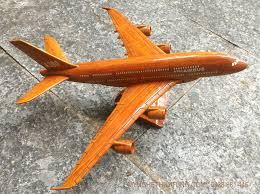 Máy bay Airbus A380Cơ sở Nguyễn Ngọc TứẤp An Chu, xã Bắc Sơn, huyện Trảng Bom, tỉnh Đồng Nai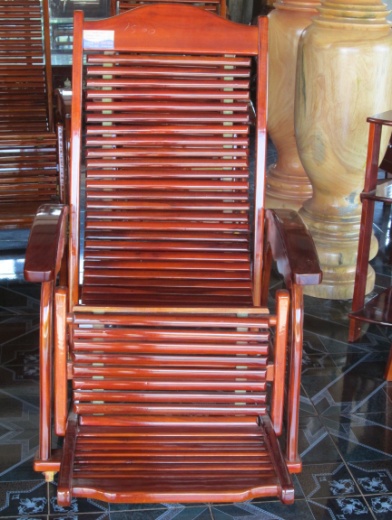 Ghế bậtCông ty TNHH Sản xuất thương mại ĐIBIẤp Tân Cang, xã Phước Tân, thành phố Biên Hòa, tỉnh Đồng Nai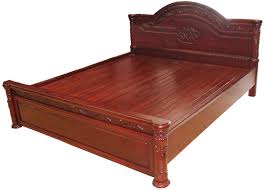 Giường ngủ gỗ gõ đỏCông ty TNHH Thương mại và dịch vụ Hồ Sơn TưẤp 2, xã Xuân Hòa, huyện Xuân Lộc, tỉnh Đồng NaiNHÓM SẢN PHẨM CHẾ BIẾN NÔNG, LÂM, THỦY SẢN VÀ THỰC PHẨMNHÓM SẢN PHẨM CHẾ BIẾN NÔNG, LÂM, THỦY SẢN VÀ THỰC PHẨMNHÓM SẢN PHẨM CHẾ BIẾN NÔNG, LÂM, THỦY SẢN VÀ THỰC PHẨMNHÓM SẢN PHẨM CHẾ BIẾN NÔNG, LÂM, THỦY SẢN VÀ THỰC PHẨMNHÓM SẢN PHẨM CHẾ BIẾN NÔNG, LÂM, THỦY SẢN VÀ THỰC PHẨM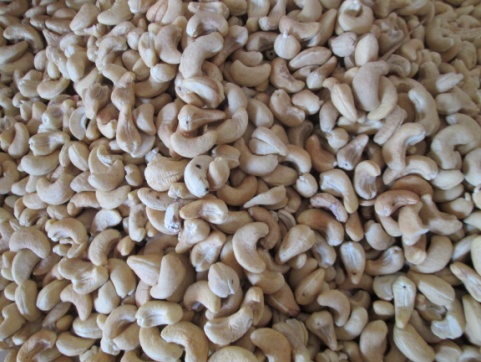 Nhân hạt điềuCông ty TNHH MTV Hà Hưng Phúấp 4, xã Phú Thịnh, huyện Tân Phú, tỉnh Đồng Nai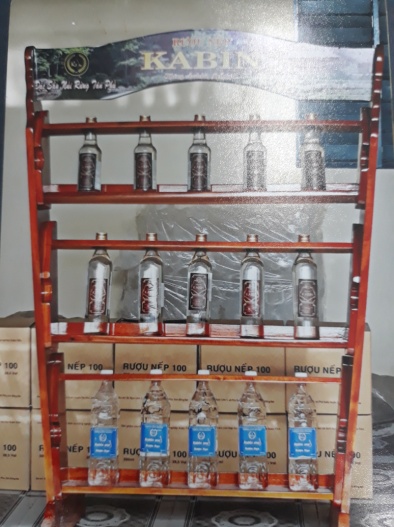 Rượu nếp KabinHTX dịch vụ nông nghiệp Xuân Tiến143, ấp Ngọc Lâm 1, xã Phú Xuân, huyện Tân Phú, tỉnh Đồng Nai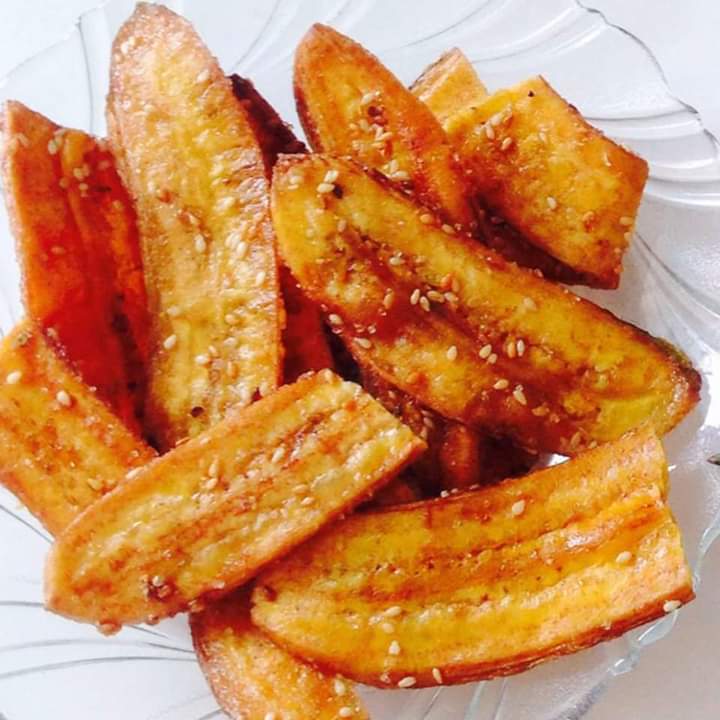 Rau củ quả sấy giònCơ sở Cường HoaF4/132, ấp Nguyễn Huệ, xã Quang Trung, huyện Thống Nhất, tỉnh Đồng Nai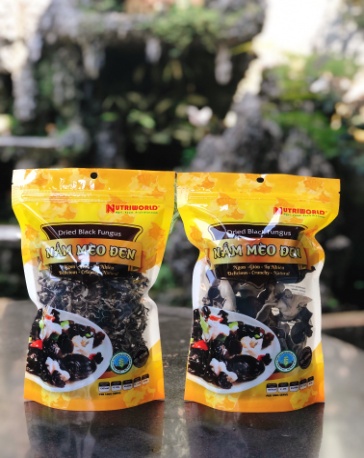 Nấm mèo đenCông ty TNHH Thế giới Dinh dưỡng20 Hồ Thị Hương, khu C, ấp Xuân Thiện, xã Xuân Thiện, huyện Thống Nhất, tỉnh Đồng Nai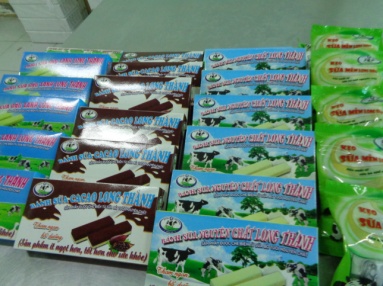 Bánh kẹo sữa DomilkCông ty CP chăn nuôi bò và chế biến sữa Đồng NaiẤp 7, xã An Phước, huyện Long Thành, tỉnh Đồng Nai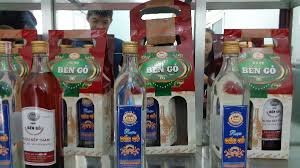 Rượu Bến GỗHợp tác xã Sản xuất Thương mại Dịch vụ Bến Gỗ991A, ấp 1, xã An Hòa, thành phố Biên Hòa, tỉnh Đồng Nai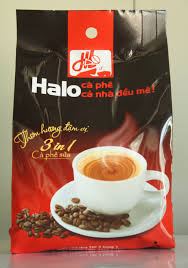 Cà phê hòa tan 3 in 1 nhãn hiệu HaloCông ty TNHH TM & SX Thực phẩm Sơn LâmE61 đường D9, KP7, phường Thống Nhất, thành phố Biên Hòa, tỉnh Đồng Nai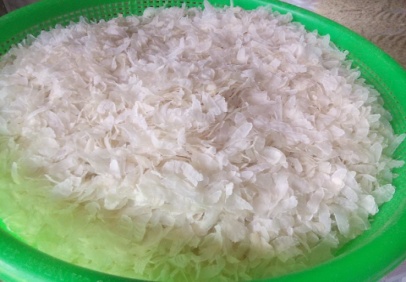 Cốm dẹpCơ sở Nguyễn Thanh LongẤp Thành Công, xã Vĩnh Thanh, huyện Nhơn Trạch, tỉnh Đồng Nai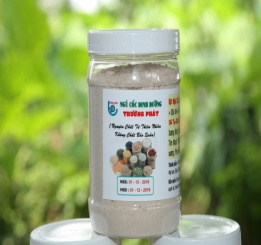 Bột sen dinh dưỡngCơ sở Trường PhátẤp Vĩnh Tuy, xã Long Tân, huyện Nhơn Trạch, tỉnh Đồng Nai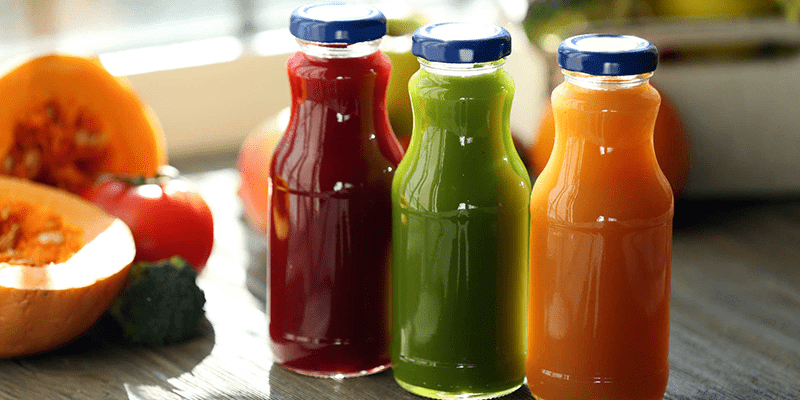 Sinh tố trái câyCông ty TNHH Long KimKm2, đường số 2, xã Long Tân, huyện Nhơn Trạch, tỉnh Đồng NaiIIIIIINHÓM SẢN PHẨM KHÁCNHÓM SẢN PHẨM KHÁCNHÓM SẢN PHẨM KHÁCNHÓM SẢN PHẨM KHÁCNHÓM SẢN PHẨM KHÁC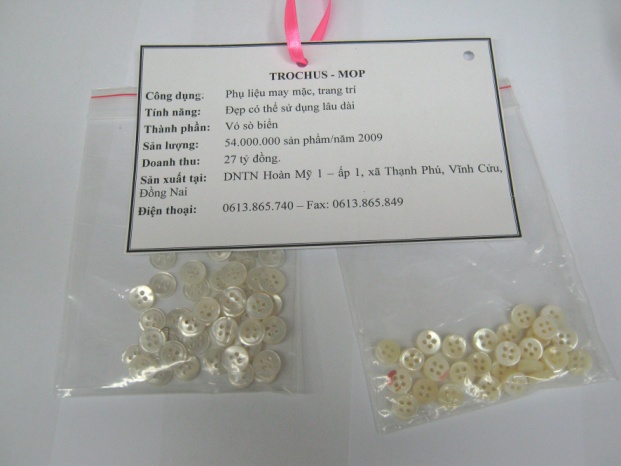 Nút áo bằng vỏ sò, ốcCông ty TNHH Hoàn Mỹ IẤp 1, xã Thạnh Phú, huyện Vĩnh Cửu, tỉnh Đồng Nai.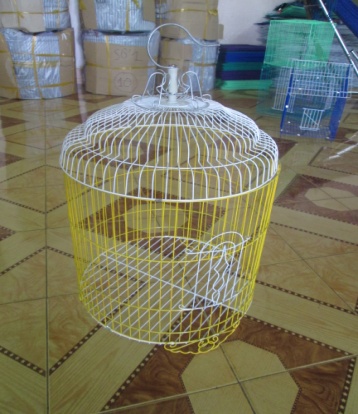 Lồng chimCơ sở Nguyễn Thành Côngấp Phú Mỹ, xã Xuân Lập, thị xã Long Khánh, tỉnh Đồng Nai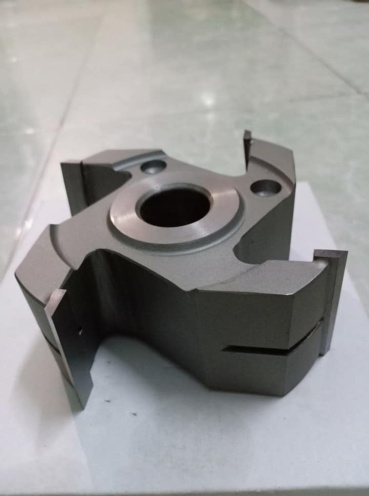 Dao Tupie phay gỗCơ sở Cơ khí Phát TriểnẤp Phú Sơn, xã Bắc Sơn, huyện Trảng Bom, tỉnh Đồng Nai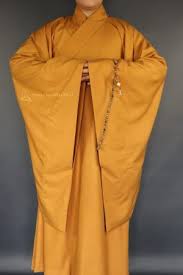 Áo Hải ThanhCông ty TNHH May Liên HoaSố 754, ấp Thọ Hòa, xã Xuân Thọ, huyện Xuân Lộc, tỉnh Đồng Nai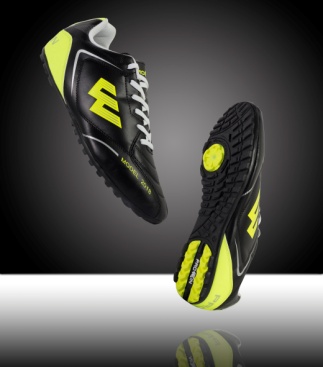 Giày thể thaoCông ty cổ phần Nam Bình Minh106B tổ 3, ấp 3, xã Phú Lý, huyện Vĩnh Cửu, tỉnh Đồng Nai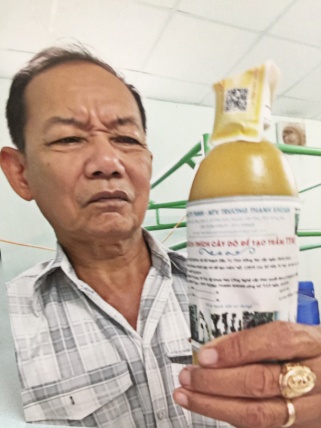 Chế phẩm kích thích cây dó bầu để tạo trầmCông ty TNHH MTV Trương Thanh KhoanẤp Phú Lâm 3, xã Phú Sơn, huyện Tân Phú, tỉnh Đồng Nai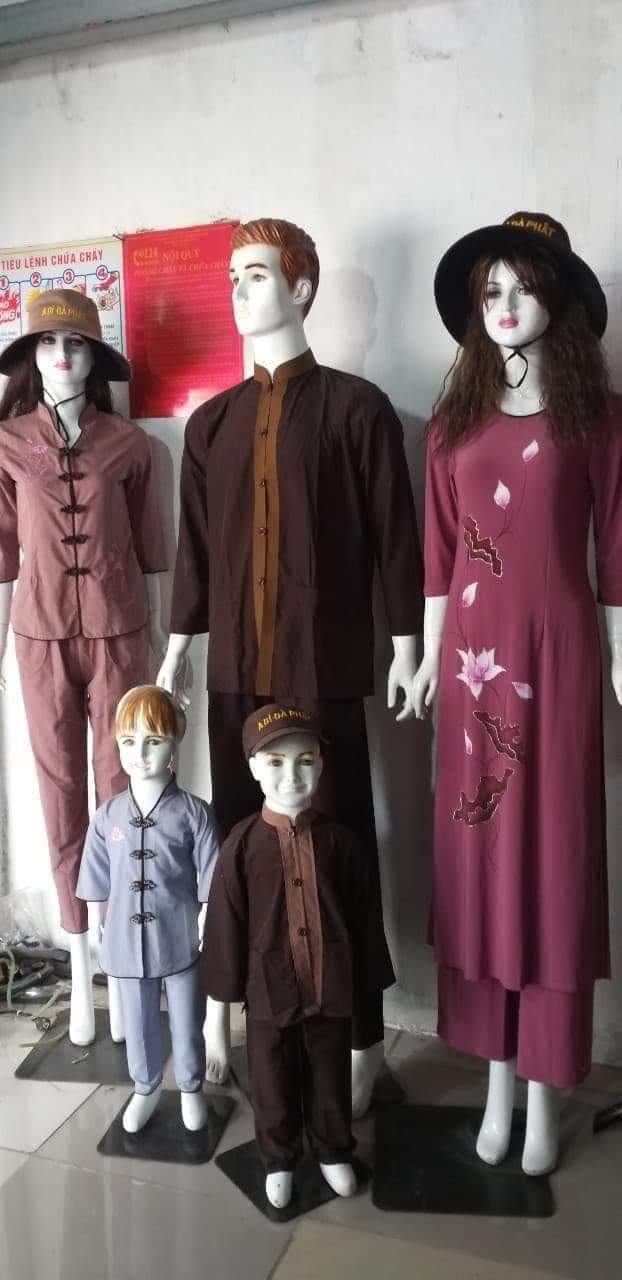 Bộ quần áo phật giáoCơ sở Thanh Huyền Ấp Trầu, xã Phước Thiền, huyện Nhơn Trạch, tỉnh Đồng Nai